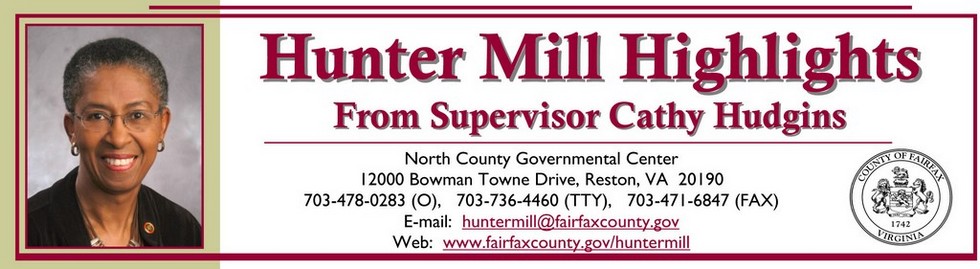 July 10, 2012Dear Hunter Mill Friends,The Derecho storm was forefront on our minds at Tuesday's Board of Supervisors meeting. County Executive Ed Long presented his report on the county's response. The magnitude and swath of outages emphasized the need for additional communications during storm events, especially with our most vulnerable citizens. Additionally, loss of the 911 services over the weekend highlighted weaknesses in the system. We supported the Chairman's call for the formation of a Metropolitan Washington Council of Governments task force aimed at investigating the 911 system reliability. The Board also recognized the heroic efforts of those on the ground, County staff, Dominion and VDOT crews, and our citizens, that toiled long, hot hours to get services up and running and assist with emergency services. As always, more information on Board activities is available on the County website or by calling my office. Enjoy the rest of your summer!Cathy HudginsANNOUNCEMENTS:Fairfax Forward Community Meeting: Wednesday, July 18, 7 p.m. at the JoAnne Rose Gallery at Reston Community Center-Lake Anne Village Center, 1609-A Washington Plaza, Reston. Supervisor Hudgins will be hosting a community meeting to discuss Fairfax Forward, an ongoing effort to develop a new means to manage and review the Comprehensive Plan. 7-10-2012 Board Action HighlightsBelow are excerpts from the July 10, 2012 Board of Supervisors meeting that may be of interest to you as a Hunter Mill District constituent. For additional details, please go to the County's Board Agenda and Meeting Schedule section on the County's webpage. Some County links may not be active until later in the week. PRESENTATIONS Olivia Toatley was recognized by the Board for her many years with Fairfax County Public School and service as principal at Hunter Wood Elementary School for the Arts and Sciences. Equestrian Task Force presented their report to the Board with their recommendations on developing and preserving equestrian opportunities and facilities in the County. Derecho Storm: County Executive Ed Long presented a report on the county's response and recovery for the severe thunderstorm that hit last week. The county's Emergency Operations Center (EOC) was activated, a local emergency was declared and activities were coordinated with public safety, the 9-1-1 Center and many other county staff to determine and address needs, communicate important information and support the overall response. There are always ways to improve emergency response and the Office of Emergency Management will conduct a formal after-incident review, bringing in County agencies, partner agencies and external partners to review actions taken and plan for future events. ADMINISTRATIVE ITEMSAdmin 1: Authorization for the Fairfax County Police Department to apply for and accept grant funding from the Office of Justice Programs, Bureau of Justice Assistance National Initiative Law Enforcement and Missing Persons with Alzheimer's Disease Grant. Grant funding in the amount of $300,000 will support client registration, prevention, outreach, training, and the establishment of a citizen/volunteer search unit as part of the development and evaluation of best practices in implementing law enforcement and community partnerships designed to protect persons with Alzheimer's disease and related dementias, and to locate such persons reported as missing.Admin 2: Authorization to advertise a public hearing on July 31, 2012, 3 p.m., to consider amendments to Chapter 1 of the Fairfax County Code to provide for a uniform bad check fee, and to establish late payment penalties and interest for non-tax delinquencies. Department of Tax Administration seeks to raise the bad check fees from $35 to $50, as permitted by changes to the Virginia Code last year. Also would establish lay payment penalties and interest for non-tax delinquencies. Admin 5- Authorization to advertise a public hearing to consider amending Fairfax County Code Section 82-5-40 (Regulation of Parking Adjacent to Bus Stop). The proposed amendment would increase the restriction on the approach side from a distance of 30 feet to a distance of 60 feet and designate a restriction of ten feet on the departure side of all state secondary highways to allow for the bus to pull away from the curb.Admin 8: Authorization to advertise a public hearing on July 31, 2012, 4 p.m., to consider adopting an ordinance expanding the Polo Fields Residential Permit Parking District, District 43 (Hunter Mill District).Admin 9: Approval of installation of "Watch For Children" sign on Barton Hill Road as part of the Residential Traffic Administration Program.ACTION ITEMSAction 1: Adoption of a resolution approving the issuance by the Industrial Development Authority of its Health Care Revenue Bonds (Inova Health System Project) in an aggregate principal amount not to exceed $825,000.000. The proceeds of the bonds will be used by Inova Health System Foundation and its affiliates (INOVA) primarily to finance and refinance the cost of construction, renovation and equipping capital projects at Inova Fairfax Hospital, Inova Mount Vernon Hospital and Inova Fair Oaks Hospital. The bonds will be entirely supported by the revenues of Inova.Action 5: Approved changes in the Fairfax County Purchasing Resolution to incorporate modifications resulting from legislation enacted during the 2012 session of the Virginia General Assembly and one administrative change recommended by staff. Code changes raises from $250,000 to $350,000 the contract amount for which performance and payment bonds are required on transportation-related projects partially or wholly funded by the Commonwealth. The Code further provides that for such projects valued in excess of $250,000 but less than $350,000; the payment and performance bond may only be waived by a public body if the bid is accompanied by evidence that a surety company has declined an application from the contractor for a performance or payment bond.PUBLIC HEARINGS3:30 p.m. Public hearing to consider an ordinance amending County Code relating to election precincts and to consider temporarily relocating two absentee voting satellites. In Hunter Mill district, staff recommends temporarily moving the North County Absentee Voting Satellite to the North County Human Services Building across the street. Move is necessary to accommodate planned construction at the North County Governmental Center/Voting Satellite. 3:30 p.m. Deferred public hearing on PRC C-377 (Fairfax County Public Schools) to approve the PRC Plan associated with RZ C-377 to permit an addition to an existing public elementary school and associated improvements at Sunrise Valley Elementary School. Note: No action taken. This PRC plan was deferred indefinitely.******************To unsubscribe from this publication or to change your e-mail address, please contact the Hunter Mill office at huntermill@fairfaxcounty.gov